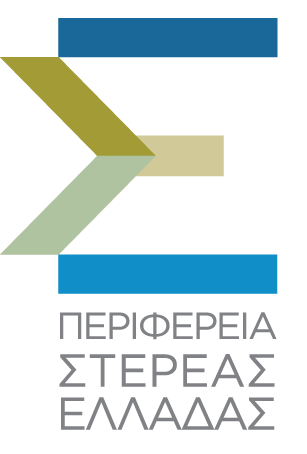 ΑΝΤΙΠΕΡΙΦΕΡΕΙΑΡΧΗΣ ΑΓΡΟΤΙΚΗΣ ΑΝΑΠΤΥΞΗΣ & ΚΤΗΝΙΑΤΡΙΚΗΣ                                                                                                  Λαμία, 28 Σεπτεμβρίου 2020ΔΕΛΤΙΟ ΤΥΠΟΥΞεκίνησαν οι αιτήσεις για την οικονομική ενίσχυση της Μέσης Αλιείας για παύση δραστηριοτήτων λόγω κορωνοϊούΕντάχθηκαν και οι Αλιείς που δραστηριοποιούνται στη μέση αλιεία στα μέτρα στήριξης όσων έχουν πληγεί από τις επιπτώσεις της πανδημίας του κορωνοϊού, μέσω του Επιχειρησιακού Προγράμματος Αλιείας & Θάλασσας 2014 - 2020  του Υπουργείου Αγροτικής Ανάπτυξης & Τροφίμων, με την συμμετοχή τους στη Δράση Δ του Μέτρου 3.1.9 «Προσωρινή παύση των αλιευτικών δραστηριοτήτων ως συνέπεια της επιδημικής έκρηξης της Covid - 19». Σε επιστολές του Αντιπεριφερειάρχη κ. Δημήτρη Βουρδάνου προς τον Υπουργό Αγροτικής Ανάπτυξης & Τροφίμων κ. Μάκη Βορίδη, αλλά και στις συναντήσεις των θεματικών Aντιπεριφερειαρχών, είχαν καταγραφεί τα μεγάλα οικονομικά προβλήματα που αντιμετωπίζουν οι Αλιείς όλων των κατηγοριών και είχε τονιστεί η ανάγκη για ένταξη στα μέτρα στήριξης και της μέσης αλιείας, όπως έγινε και με την παράκτια αλιεία, ώστε να συνεχίσουν να ασκούν απρόσκοπτα το παραγωγικό τους έργο.Με την εν λόγω δράση προβλέπεται η χορήγηση οικονομικής ενίσχυσης για την προσωρινή παύση αλιευτικής δραστηριότητας την περίοδο μεταξύ 1ης Μαρτίου και 15ης Οκτωβρίου 2020, ως συνέπεια της έξαρσης της νόσου COVID - 19. Η στήριξη δύναται να χορηγείται για μέγιστο χρονικό διάστημα τριών (3) μηνών (ήτοι 90 ημερών) για κάθε σκάφος. Δικαιούχοι της Δράσης είναι φυσικά ή νομικά πρόσωπα, ιδιοκτήτες αλιευτικών σκαφών, τα σκάφη των οποίων είναι νηολογημένα ή λεμβολογημένα/ εγγεγραμμένα σε ΒΕΜΣ ως ενεργά σκάφη, φέρουν Δορυφορική Συσκευή Αυτόματου Εντοπισμού Σκάφους (VMS) και έχουν ασκήσει αλιευτική δραστηριότητα στη θάλασσα, για τουλάχιστον εκατόν είκοσι (120) ημέρες, κατά τη διάρκεια των δύο (2) ημερολογιακών ετών που προηγούνται της ημερομηνίας υποβολής της αίτησης στήριξης.Το ύψος της ενίσχυσης υπολογίζεται βάσει του παρακάτω πίνακα :Οι αιτήσεις ξεκίνησαν την Παρασκευή 25 Σεπτεμβρίου, και δύναται να κατατεθούν από τους ενδιαφερομένους ως και τις 15 Οκτωβρίου 2020. Η υποβολή των αιτήσεων θα γίνεται ηλεκτρονικά στο Πληροφοριακό Σύστημα Κρατικών Ενισχύσεων ΠΣΚΕ μέσω της διαδικτυακής εφαρμογής (http://www.ependyseis.gr). Για περισσότερες πληροφορίες οι ενδιαφερόμενοι μπορούν να απευθύνονται στην Ειδική Υπηρεσία Διαχείρισης ΕΠΑΛΘ – Μονάδα Β2, στα τηλέφωνα 213 1501184 & 213 1501186 και στα Τμήματα Αλιείας των Περιφερειακών Ενοτήτων.«Αισθανόμαστε ιδιαίτερη ικανοποίηση γι’ αυτή την εξέλιξη. Μετά την παράκτια αλιεία,   εντάσσεται και η μέση αλιεία στα μέτρα στήριξης της πανδημίας του κορωνοϊού, καθώς ήταν ένα από τα πρώτα ζητήματα που είχαμε θέσει στον Υπουργό Αγροτικής Ανάπτυξης και Τροφίμων κ. Μάκη Βορίδη. Επιμένουμε να υπερασπιζόμαστε όλα τα αιτήματα των Στερεοελλαδιτών αγροτών, κτηνοτρόφων και αλιέων, ενώ θα επιμείνουμε για την ένταξη σε μέτρα στήριξης και άλλων κλάδων και προϊόντων του πρωτογενούς τομέα», δήλωσε σχετικά ο Αντιπεριφερειάρχης Αγροτικής Ανάπτυξης και Κτηνιατρικής κ. Δημήτρης Βουρδάνος. ΜηχανότρατεςΓρι-ΓριΣκάφη που αλιεύουν μεγάλα πελαγικά είδηΣκάφη παράκτιας αλιείαςΜηνιαία αποζημίωση σε €/GT189,33343,58450,5267,75Ελάχιστη μηνιαία αποζημίωση σε €10.0008.0004.000900Μέγιστη μηνιαία αποζημίωση σε €24.00024.00015.0004.500